Year 2 Long Term Curriculum Map 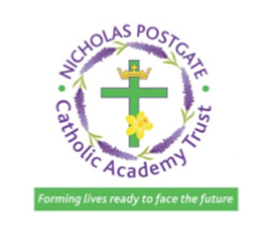 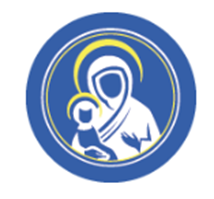 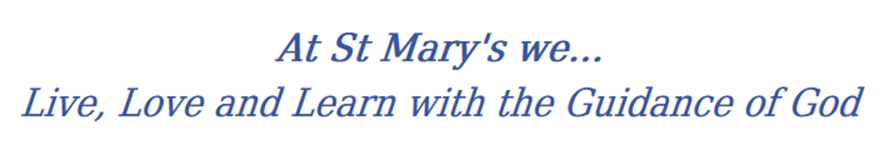 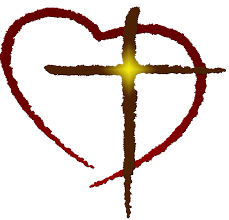 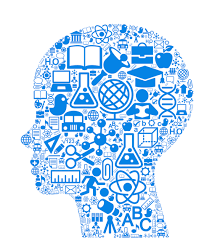 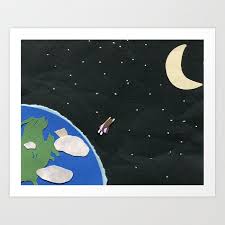 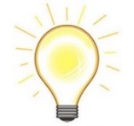 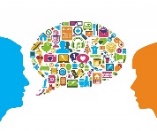 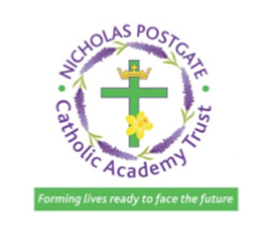 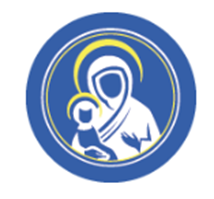 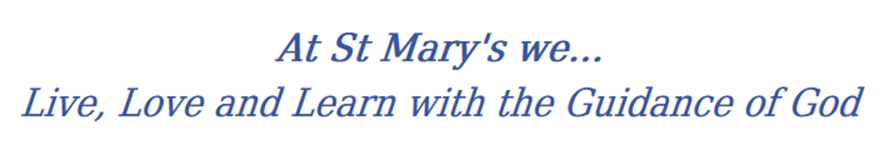 2019-20Autumn 1Autumn 2Spring 1Spring 1Spring 2Summer 1Summer 1Summer 2REBeginningsSigns and symbolsJudaismPreparationsBooksThanksgivingBooksThanksgivingOpportunitiesSpread the wordRulesIslamRulesIslamTreasurePSHEBeing Me In My World Hopes and fears for the year Rights and responsibilities Rewards and consequences Safe and fair learning environment Valuing contributions Choices Recognising feelings Celebrating Difference Assumptions and stereotypes about gender Understanding bullying Standing up for self and others Making new friends Gender diversity Celebrating difference and remaining friends Dreams and Goals Achieving realistic goals Perseverance  Learning strengths Learning with others Group co-operation Contributing to and sharing success Dreams and Goals Achieving realistic goals Perseverance  Learning strengths Learning with others Group co-operation Contributing to and sharing success Healthy Me Motivation  Healthier choices Relaxation Healthy eating and nutrition Healthier snacks and sharing food Relationships Different types of family Physical contact boundaries Friendship and conflict Secrets Trust and appreciation Expressing appreciation for special relationships Relationships Different types of family Physical contact boundaries Friendship and conflict Secrets Trust and appreciation Expressing appreciation for special relationships Changing Me Life cycles in nature Growing from young to old Increasing independence Differences in female and male bodies (correct terminology) Assertiveness Preparing for transition EnglishNarrative Narrative Non Chronological Reports Letter Writing (Letters to Santa)Letter Writing Poetry Letter Writing Poetry Dairy entriesNon Chronological Reports Narrative (link with local author visit)Letter writing Narrative (link with local author visit)Letter writing Recount (personal experience – link with school trip)Poetry (William Wordsworth)Class Text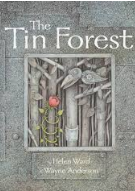 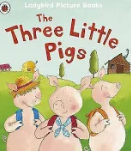 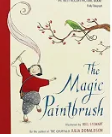 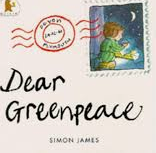 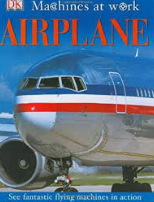 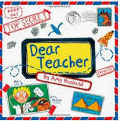 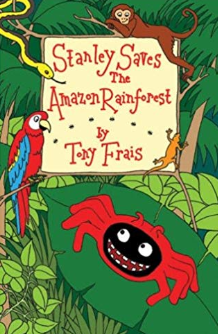 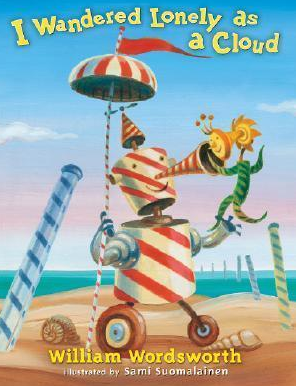 HistoryTravel and TransportDescribing events beyond living memory, such as the first flight Identifying and using common words and phrases relating to the passing of time first aeroplane flight.Christina Rosetti and Rosa ParksIdentifying and describing significant historical people.Isambard Kingdom Brunel/Rosa Parks(democracy)Identifying and describing significant historical people and places in our own locality (Middlesbrough docks)Describing changes within living memoryChanges in transport (trains, cars and aeroplanes)Food                                                  Transport                                                    DemocracyTravel and TransportDescribing events beyond living memory, such as the first flight Identifying and using common words and phrases relating to the passing of time first aeroplane flight.Christina Rosetti and Rosa ParksIdentifying and describing significant historical people.Isambard Kingdom Brunel/Rosa Parks(democracy)Identifying and describing significant historical people and places in our own locality (Middlesbrough docks)Describing changes within living memoryChanges in transport (trains, cars and aeroplanes)Food                                                  Transport                                                    DemocracyTravel and TransportDescribing events beyond living memory, such as the first flight Identifying and using common words and phrases relating to the passing of time first aeroplane flight.Christina Rosetti and Rosa ParksIdentifying and describing significant historical people.Isambard Kingdom Brunel/Rosa Parks(democracy)Identifying and describing significant historical people and places in our own locality (Middlesbrough docks)Describing changes within living memoryChanges in transport (trains, cars and aeroplanes)Food                                                  Transport                                                    DemocracyTravel and TransportDescribing events beyond living memory, such as the first flight Identifying and using common words and phrases relating to the passing of time first aeroplane flight.Christina Rosetti and Rosa ParksIdentifying and describing significant historical people.Isambard Kingdom Brunel/Rosa Parks(democracy)Identifying and describing significant historical people and places in our own locality (Middlesbrough docks)Describing changes within living memoryChanges in transport (trains, cars and aeroplanes)Food                                                  Transport                                                    DemocracyTravel and TransportDescribing events beyond living memory, such as the first flight Identifying and using common words and phrases relating to the passing of time first aeroplane flight.Christina Rosetti and Rosa ParksIdentifying and describing significant historical people.Isambard Kingdom Brunel/Rosa Parks(democracy)Identifying and describing significant historical people and places in our own locality (Middlesbrough docks)Describing changes within living memoryChanges in transport (trains, cars and aeroplanes)Food                                                  Transport                                                    DemocracyTravel and TransportDescribing events beyond living memory, such as the first flight Identifying and using common words and phrases relating to the passing of time first aeroplane flight.Christina Rosetti and Rosa ParksIdentifying and describing significant historical people.Isambard Kingdom Brunel/Rosa Parks(democracy)Identifying and describing significant historical people and places in our own locality (Middlesbrough docks)Describing changes within living memoryChanges in transport (trains, cars and aeroplanes)Food                                                  Transport                                                    DemocracyTravel and TransportDescribing events beyond living memory, such as the first flight Identifying and using common words and phrases relating to the passing of time first aeroplane flight.Christina Rosetti and Rosa ParksIdentifying and describing significant historical people.Isambard Kingdom Brunel/Rosa Parks(democracy)Identifying and describing significant historical people and places in our own locality (Middlesbrough docks)Describing changes within living memoryChanges in transport (trains, cars and aeroplanes)Food                                                  Transport                                                    DemocracyTravel and TransportDescribing events beyond living memory, such as the first flight Identifying and using common words and phrases relating to the passing of time first aeroplane flight.Christina Rosetti and Rosa ParksIdentifying and describing significant historical people.Isambard Kingdom Brunel/Rosa Parks(democracy)Identifying and describing significant historical people and places in our own locality (Middlesbrough docks)Describing changes within living memoryChanges in transport (trains, cars and aeroplanes)Food                                                  Transport                                                    DemocracyGeographyLocational Knowledge Guisborough WoodsHuman and Physical Hot and cold parts of the world UK and EuropeGeographical Skills Use maps, atlases and globes Locational Knowledge Guisborough WoodsHuman and Physical Hot and cold parts of the world UK and EuropeGeographical Skills Use maps, atlases and globes Locational Knowledge Guisborough WoodsHuman and Physical Hot and cold parts of the world UK and EuropeGeographical Skills Use maps, atlases and globes Locational Knowledge 5 continents 7 oceans  Equator North and South pole Human and Physical Journeys around the world Use geographical vocabulary (beach, cliff, coast, forest, hill, mountain, sea, ocean, river, soil, valley, vegetation, season and weather) Geographical Skills My route to school Use maps, atlases and globes Use simple compass directions  Devise simple maps with keys  Locational Knowledge 5 continents 7 oceans  Equator North and South pole Human and Physical Journeys around the world Use geographical vocabulary (beach, cliff, coast, forest, hill, mountain, sea, ocean, river, soil, valley, vegetation, season and weather) Geographical Skills My route to school Use maps, atlases and globes Use simple compass directions  Devise simple maps with keys  Locational Knowledge 5 continents 7 oceans  Equator North and South pole Human and Physical Journeys around the world Use geographical vocabulary (beach, cliff, coast, forest, hill, mountain, sea, ocean, river, soil, valley, vegetation, season and weather) Geographical Skills My route to school Use maps, atlases and globes Use simple compass directions  Devise simple maps with keys  Locational Knowledge  Name and locate towns and cities close to home. Place Knowledge  MiddlesbroughCompare and Contrast – Middlesbrough with a SafariHuman and Physical Identify weather patterns and seasonal changes Identify key Physical features of our local area (hills, rivers, valleys, coast) Identify key human features (towns, factories, railways). Geographical Skills Use maps, atlases and globes Use simple compass directions  Devise simple maps with keysLocational Knowledge  Name and locate towns and cities close to home. Place Knowledge  MiddlesbroughCompare and Contrast – Middlesbrough with a SafariHuman and Physical Identify weather patterns and seasonal changes Identify key Physical features of our local area (hills, rivers, valleys, coast) Identify key human features (towns, factories, railways). Geographical Skills Use maps, atlases and globes Use simple compass directions  Devise simple maps with keysScienceEveryday Materials and their uses Discovering out how the shapes of solid objects made from some materials can be changed by squashing, bending, twisting and stretching.  Animals including humans Find out about and describe the basic needs of animals for survival and the growth of animals.  Humans including animals Describe the importance for humans of exercise, basic need, eating the right amounts of different types of food, and hygiene.  Humans including animals Describe the importance for humans of exercise, basic need, eating the right amounts of different types of food, and hygiene.  Movement Compare how different things move.   Plants Observe and describe how seeds and bulbs grow into mature plants  Plants Observe and describe how seeds and bulbs grow into mature plants Habitats Identify and name a variety of plants and animals in their habitats, including microhabitats.  ScienceWorking ScientificallyDevelop the idea of working scientifically and create confident and inquisitive young scientists. Children should ask questions and use practical investigations to answer them.Scientists that changed the worldCompare scientists from then and now; looking specifically at Charles Mackintosh.Working ScientificallyDevelop the idea of working scientifically and create confident and inquisitive young scientists. Children should ask questions and use practical investigations to answer them.Scientists that changed the worldCompare scientists from then and now; looking specifically at Charles Mackintosh.Working ScientificallyDevelop the idea of working scientifically and create confident and inquisitive young scientists. Children should ask questions and use practical investigations to answer them.Scientists that changed the worldCompare scientists from then and now; looking specifically at Charles Mackintosh.Working ScientificallyDevelop the idea of working scientifically and create confident and inquisitive young scientists. Children should ask questions and use practical investigations to answer them.Scientists that changed the worldCompare scientists from then and now; looking specifically at Charles Mackintosh.Working ScientificallyDevelop the idea of working scientifically and create confident and inquisitive young scientists. Children should ask questions and use practical investigations to answer them.Scientists that changed the worldCompare scientists from then and now; looking specifically at Charles Mackintosh.Working ScientificallyDevelop the idea of working scientifically and create confident and inquisitive young scientists. Children should ask questions and use practical investigations to answer them.Scientists that changed the worldCompare scientists from then and now; looking specifically at Charles Mackintosh.Working ScientificallyDevelop the idea of working scientifically and create confident and inquisitive young scientists. Children should ask questions and use practical investigations to answer them.Scientists that changed the worldCompare scientists from then and now; looking specifically at Charles Mackintosh.Working ScientificallyDevelop the idea of working scientifically and create confident and inquisitive young scientists. Children should ask questions and use practical investigations to answer them.Scientists that changed the worldCompare scientists from then and now; looking specifically at Charles Mackintosh.Maths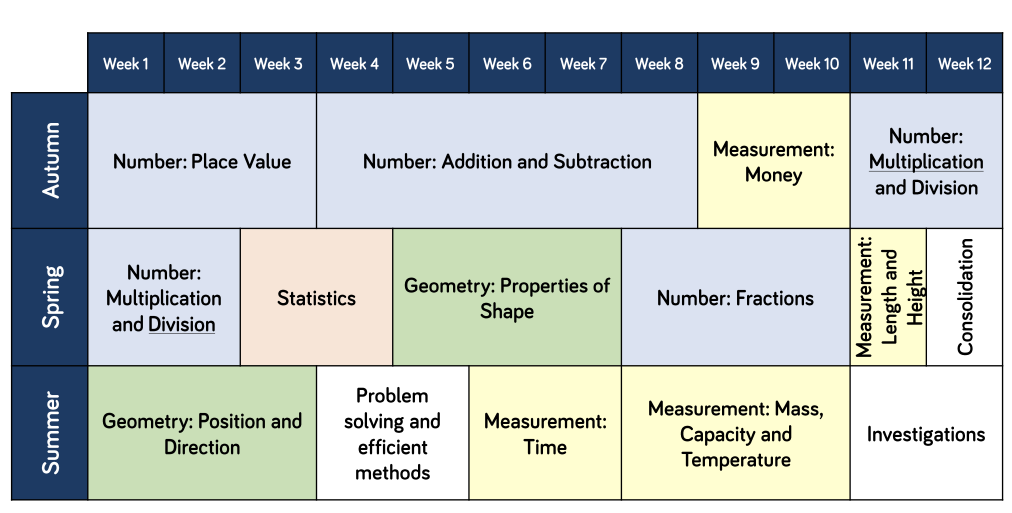 ArtDT focusArtist George Bellows, Men of the Docks, 1912 Describe the work of notable artists, artisans and designers. Use some of the ideas of artists studied to create pieces.  Portraits Draw lines of different sizes and thickness. Colour (own work) neatly following the lines. Show pattern and texture by adding dots and lines. Show different tones by using coloured pencils. Portraits Draw lines of different sizes and thickness. Colour (own work) neatly following the lines. Show pattern and texture by adding dots and lines. Show different tones by using coloured pencils.  DT focus Painting: Use thick and thin brushes.   Mix primary colours to make secondary.  Textiles: Use weaving to create a pattern. Join materials using glue and/or a stitch. Artist Paolo Uccello, The Battle of San Romano, 1438–40  Painting: Use thick and thin brushes.   Mix primary colours to make secondary.  Textiles: Use weaving to create a pattern. Join materials using glue and/or a stitch. Artist Paolo Uccello, The Battle of San Romano, 1438–40 Seaside Collage Use a combination of materials that are cut, torn and glued.  Sort and arrange materials.  Mix materials to create texture.  Textiles  Use dip dye techniques DTFoodDesign, make and evaluate chocolate bar and wrapperFoodDesign, make and evaluate chocolate bar and wrapperMechanismsWheels and axlesMechanismsWheels and axlesMechanismsWheels and axlesTextilesTemplates and joining techniquesTextilesTemplates and joining techniquesTextilesTemplates and joining techniquesPEGamesRolling, hitting, running, jumping, catching, kickingGymnasticsMovement travel, hold, climb, stretch, jumpGamesRolling, hitting, running, jumping, catching, kickingGamesRolling, hitting, running, jumping, catching, kickingDance Move with careful control and coordination.Link two or more actions to perform a sequence.AthleticsRolling, hitting, running, jumping, catching, kickingAthleticsRolling, hitting, running, jumping, catching, kickingAthleticsRolling, hitting, running, jumping, catching, kickingMusic South African stylesChristmas, Big Band, Motown, Elvis, Freedom SongsRockRockReggaePop, Soul, Film, MusicalsPop, Soul, Film, MusicalsWestern Classical Music and your choice from Year 2Computing